CONSEJO NACIONAL DEL DEPORTE DE LA EDUCACIÓN, A.C. 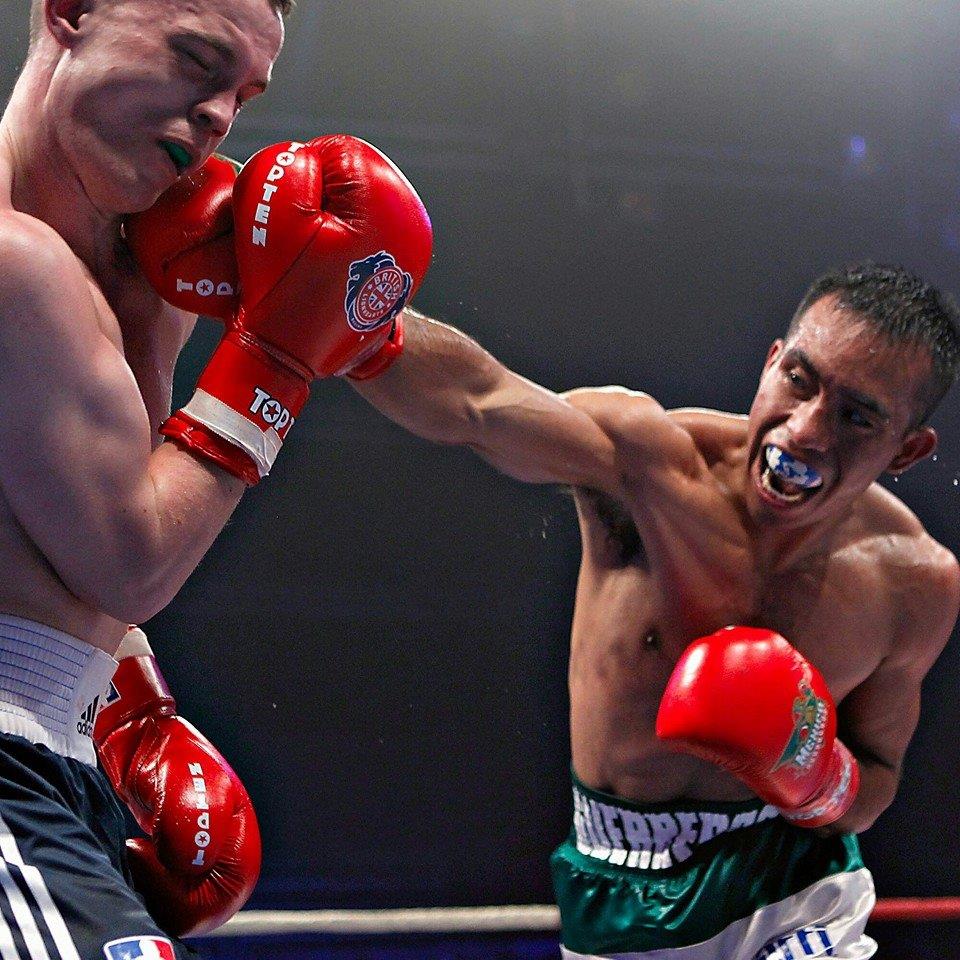 UNIVERSIADA NACIONAL 2018CÉDULA DE INSCRIPCIÓNBOXEO VARONIL_________________________________________		__________________________________COORDINADOR GENERAL DE LA REGIÓN		DELEGADO ESTATAL DEL CONDDEREGIÓN           ESTADOINSTITUCIÓNSIGLASAPELLIDOSNOMBRE(S)46-49 kg1.-2.-Hasta 52 kg1.-2.-Hasta 56 kg1.-2.-Hasta 60 kg1.-2.-Hasta 64 kg1.-2.-Hasta 69 kg1.-2.-Hasta 75 kg1.-2.-Hasta 81 kg1.-2.-Hasta 91 kg1.-2.-+91 kg1.-2.-APELLIDOSNOMBRE(S)ENTRENADOR(A) 1ENTRENADOR(A) 2